Золотая осень - это пора, когда можно создать красивые аппликации из сухих листьев. Руководитель КЛО «Радуга» Елена Кокорева рассказала учащимся Епифанской школы как, используя листочки можно создавать различные аппликации, и провела  мастер-класс по созданию панно «Осень в лесу».Учащиеся узнали как подготовить осенние листья к работе, при изготовлении поделки использовали сухие листья, вырезали листья из цветной бумаги, а также закрепили умение различать листья разных деревьев.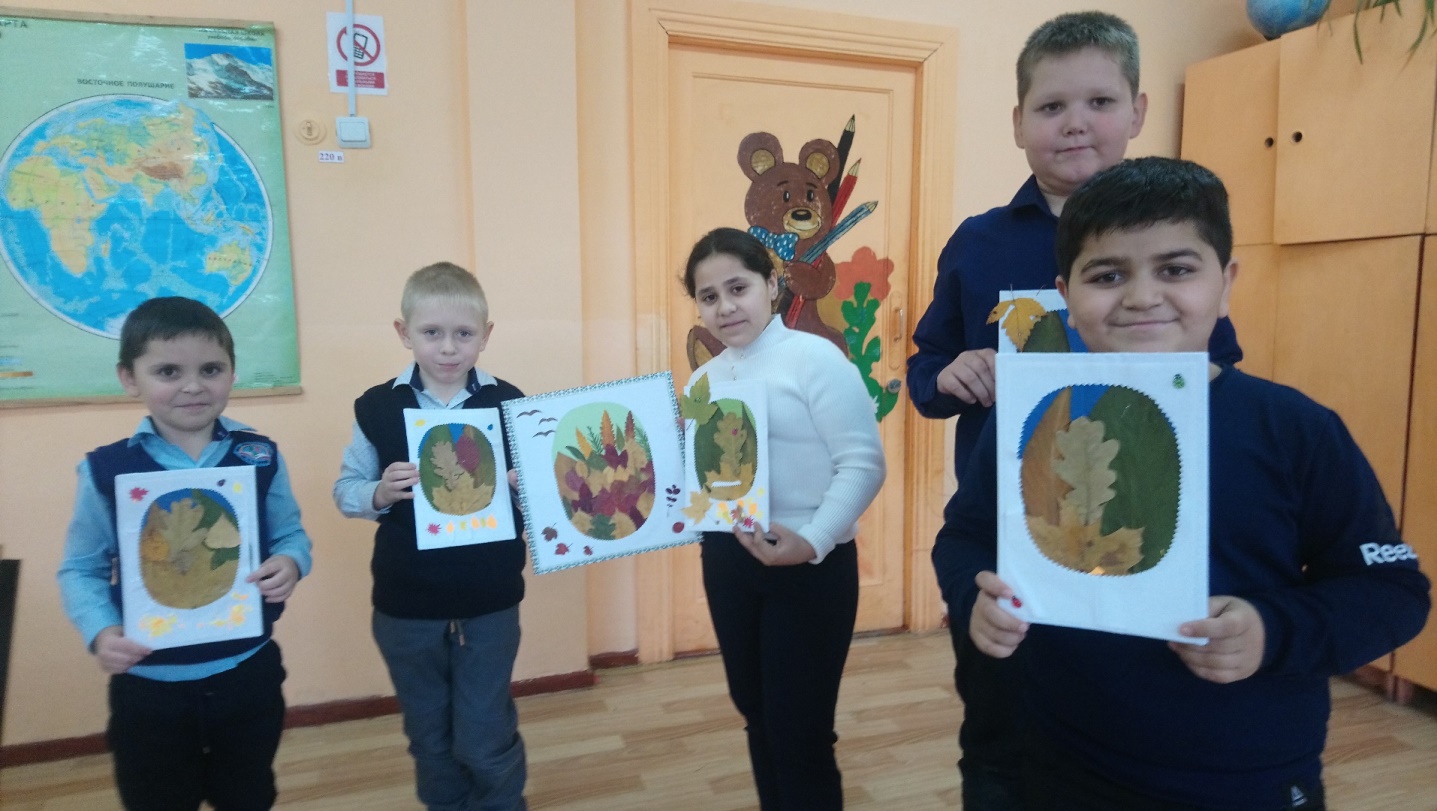 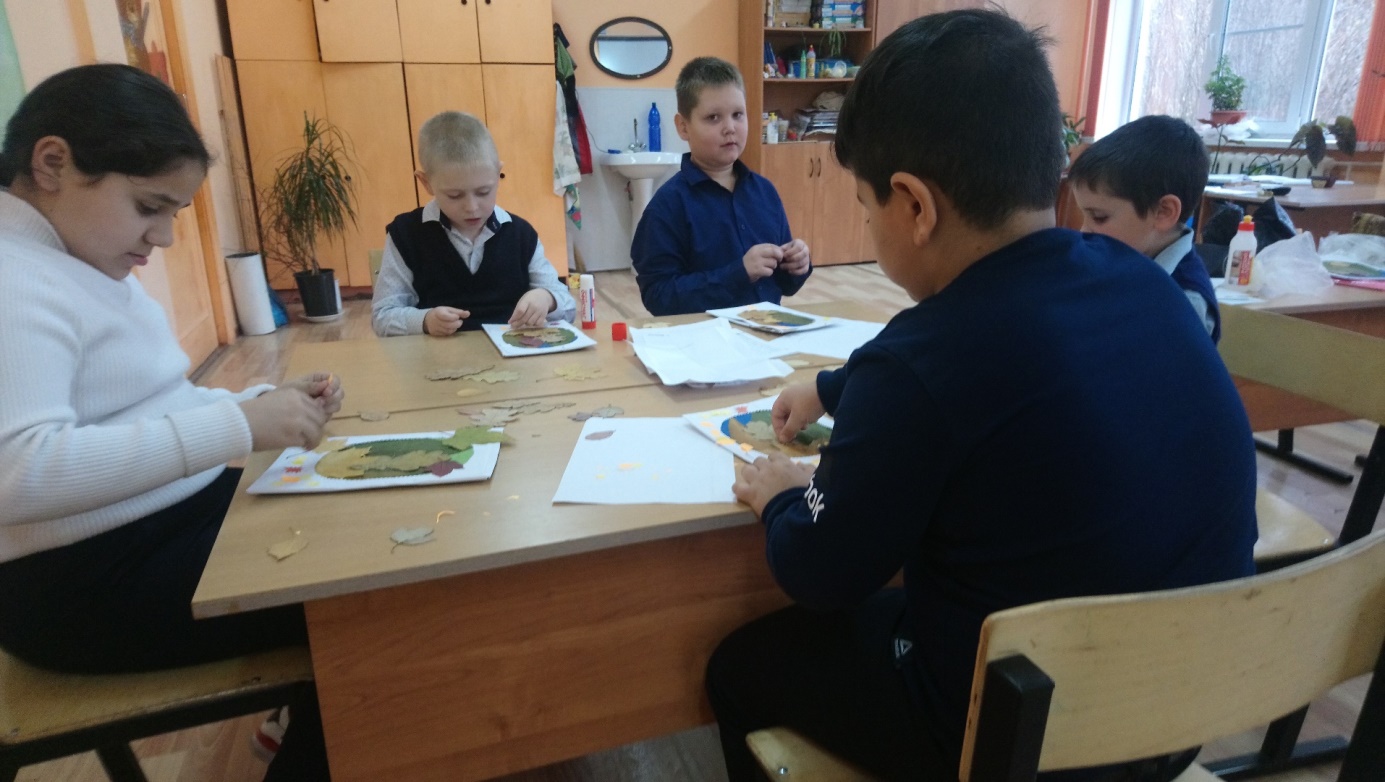 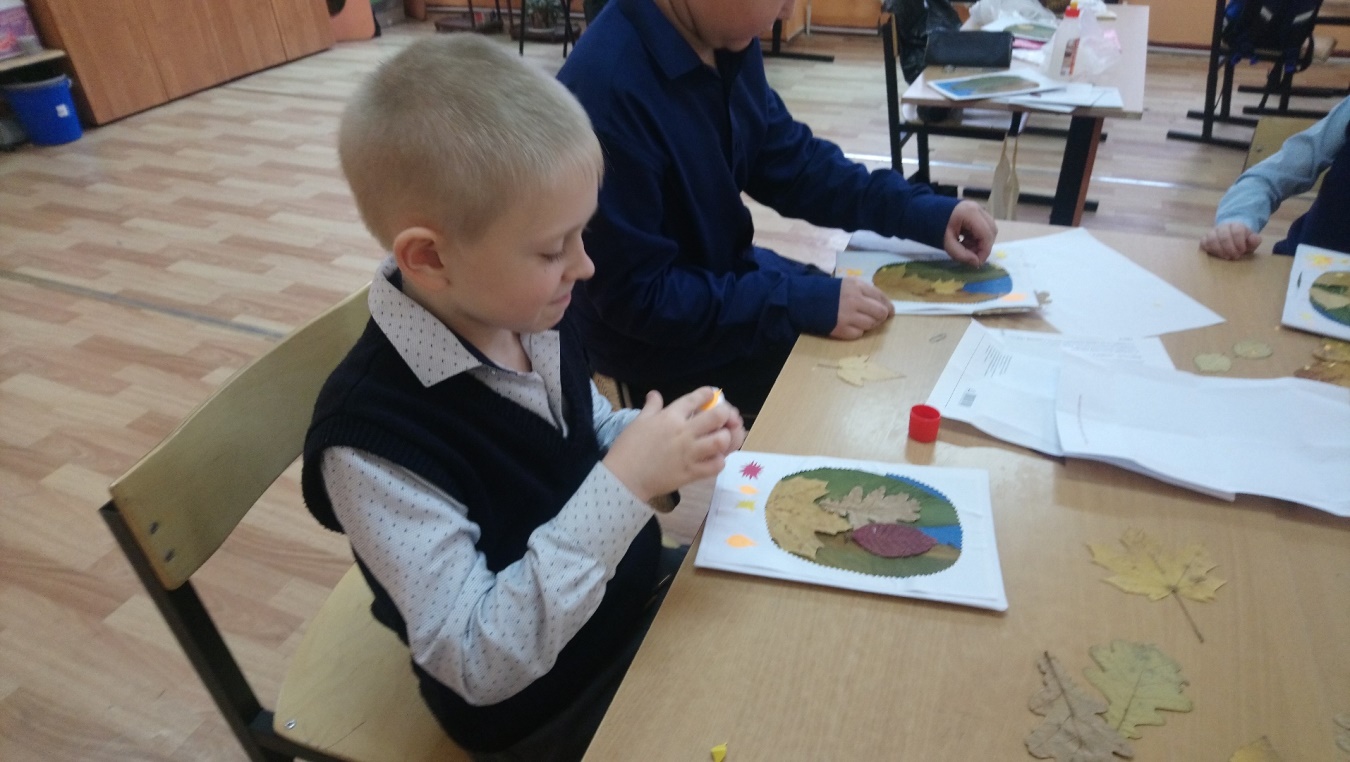 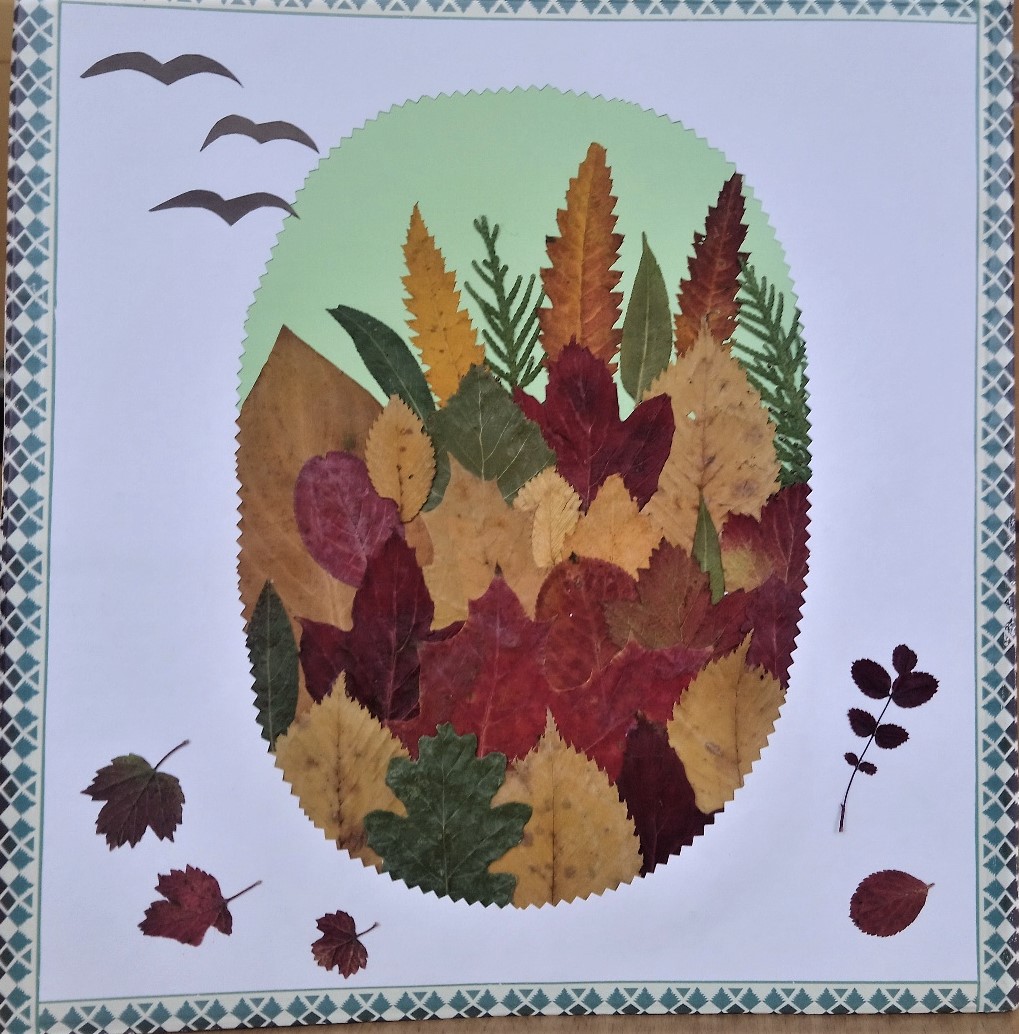 